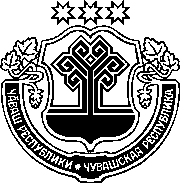 ЗАКОНЧУВАШСКОЙ РЕСПУБЛИКИО ВНЕСЕНИИ ИЗМЕНЕНИЯ В ПРИЛОЖЕНИЕ 1 К ЗАКОНУ ЧУВАШСКОЙ РЕСПУБЛИКИ "О МУНИЦИПАЛЬНОЙ СЛУЖБЕ В ЧУВАШСКОЙ РЕСПУБЛИКЕ"ПринятГосударственным СоветомЧувашской Республики21 декабря 2021 годаСтатья 1Внести в подраздел 1 "Должности руководителей" раздела I "Перечень должностей в исполнительно-распорядительных органах местного самоуправления" приложения 1 "Реестр должностей муниципальной службы в Чувашской Республике" к Закону Чувашской Республики от 5 октября 2007 года № 62 "О муниципальной службе в Чувашской Республике" (Ведомости Государственного Совета Чувашской Республики, 2007, № 74; 2009, № 80; 2011, № 90; 2012, № 92 (том I), 94; Собрание законодательства Чувашской Республики, 2013, № 3, 11; 2014, № 5; 2015, № 5, 12; 2016, № 6, 12; 2017, № 9; газета "Республика", 2017, 27 декабря; 2018, 26 сентября; 2019, 13 марта; 2020, 11 марта, 30 сентября; 2021, 27 октября) изменение, дополнив после позициипозицией следующего содержания:Статья 2Настоящий Закон вступает в силу по истечении десяти дней после дня его официального опубликования. г. Чебоксары21 декабря 2021 года№ 98"Начальник управления администрации муниципального округа, городского округа, муниципального района1-1-3-01""Начальник территориального отдела администрации муниципального округа1-1-3-011".ГлаваЧувашской РеспубликиО. Николаев